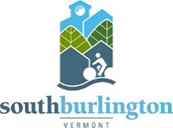 Cash or CheckWe strongly recommend that all cash paymentsbe made in person at City Hall.Please do not place cash payments in the mail or in the drop box at City Hall!Tax payments in the form of cash or checks can be made in person at the City Clerk’s Office service counter during normal business hours 8:00am-4:30pmChecks may also be placed in the drop box next to the main entrance of City Hall. Checks should be made out to "City of South Burlington".Please also put your parcel identification number, found at the upper left portion of your tax bill, in the memo field of your check.  Please mail payments to:    City of S Burlington			      Tax Dept.                                                 575 Dorset St                                                 South Burlington VT 05403Electronic Bank CheckPlease check with your financial institution about the processing time required before an electronic check is mailed out on your behalf.If payment is mailed after the tax deadline there will be a late penalty fee of 8% and 1% interest charged.The date of your electronic transaction for payment of taxes is NOT a determining factor for on time payments.Escrow paymentsAn escrow payment is the portion of a mortgage payment that is set aside in an escrow account that will pay for the taxes and homeowner's insurance. This is placed in escrow to show the money is guaranteed to be there and is an amount over and above the monthly mortgage payment, including principal and interest. It is placed in escrow because insurance and property taxes are required to be paid while the home still has a loan on it, the same way insurance must be carried on a vehicle during its loan term.